Дидактическая игра «Фигуры из счетных палочек».Цель: Развивает у детей конструктивные навыки, координацию движений, мелкую моторику пальцев, творческое воображение, фантазию. Закрепляет названия геометрических фигур и их отличительные признаки. Развивает зрительное восприятие, монологическую и диалогическую речь.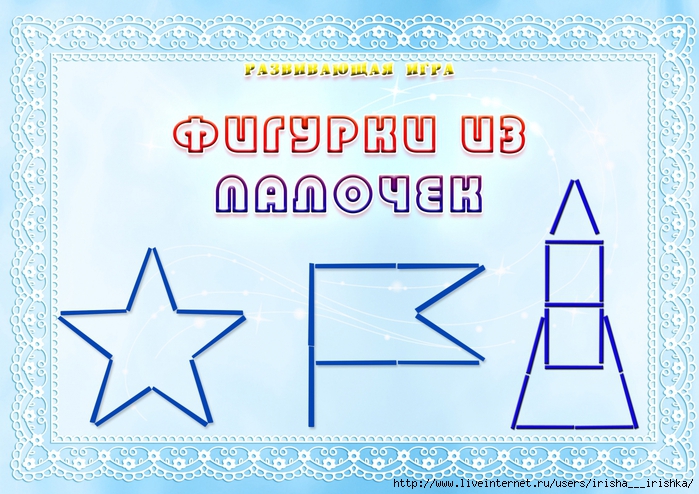 Перейти на сайт рекламодателяРеклама 21ПропуститьБлагодаря рекламе это видео для Вас бесплатно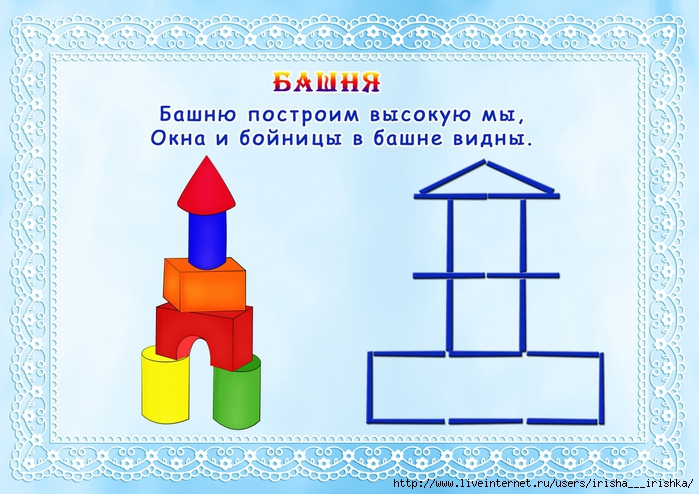 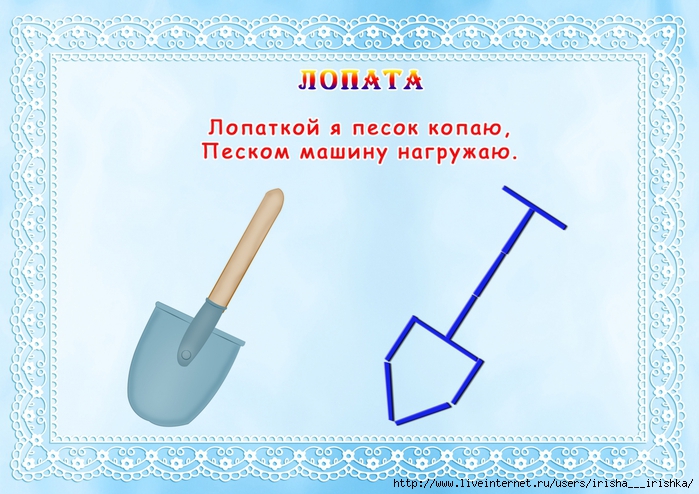 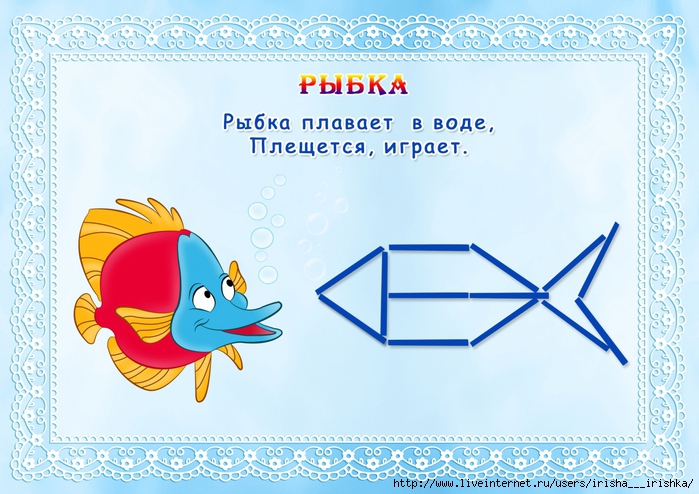 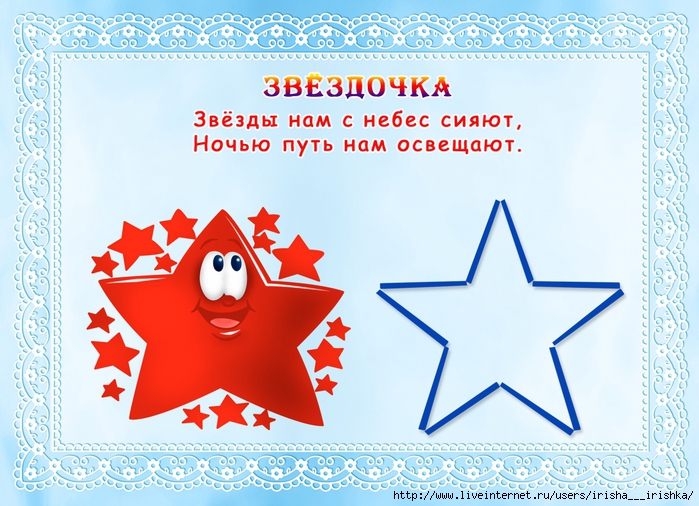 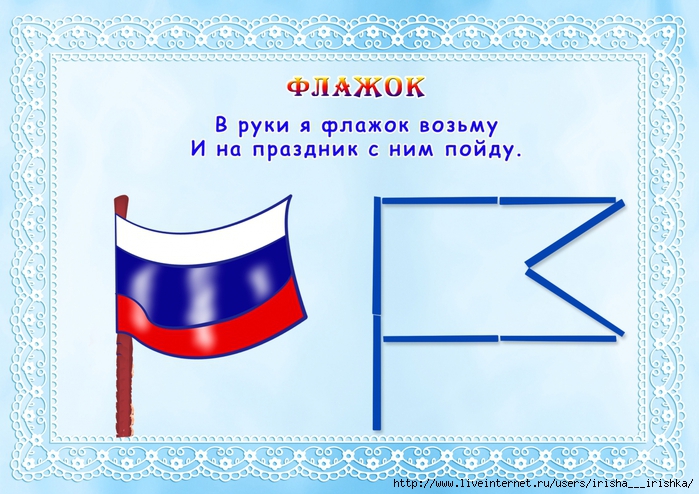 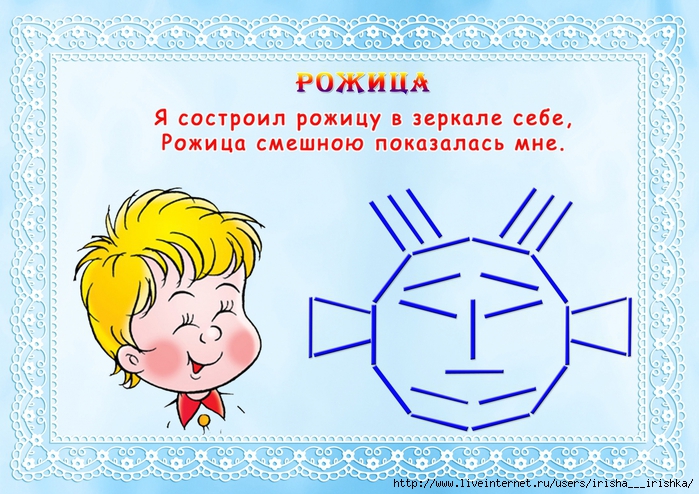 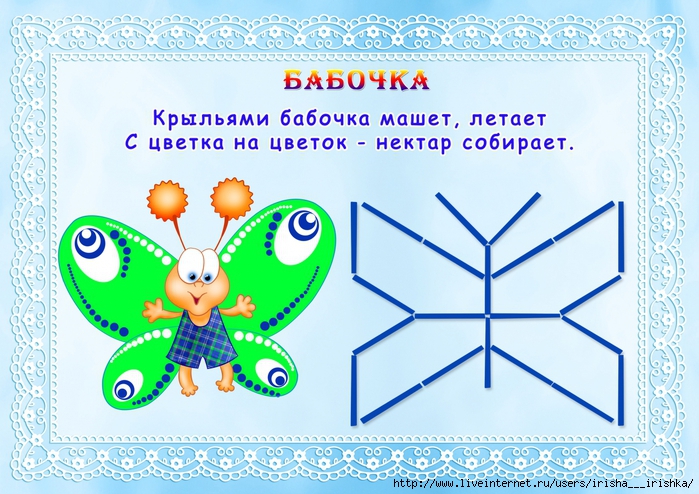 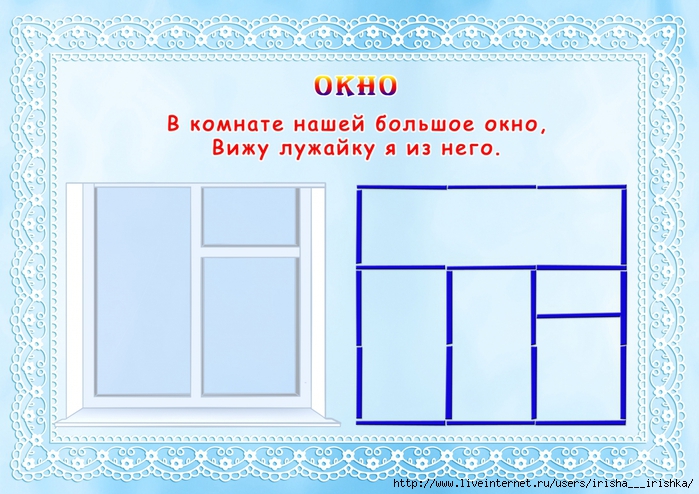 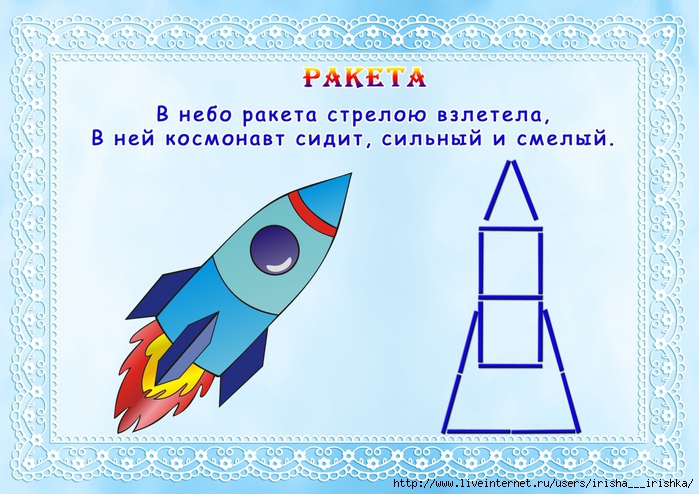 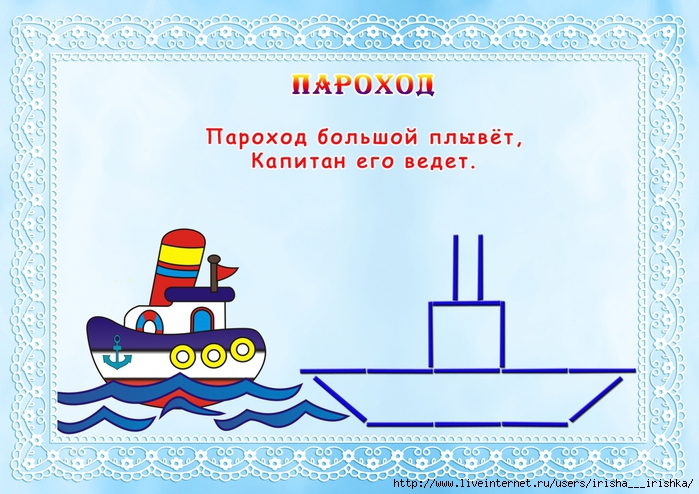 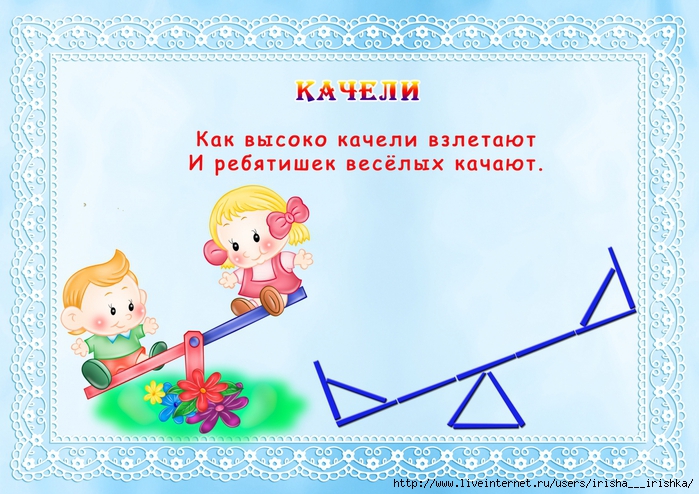 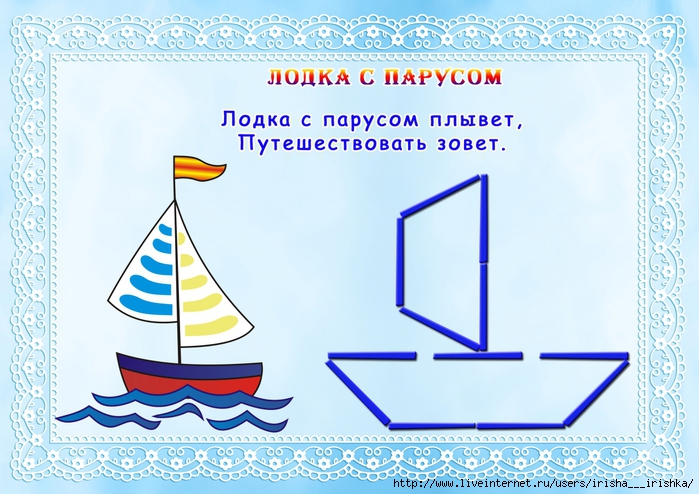 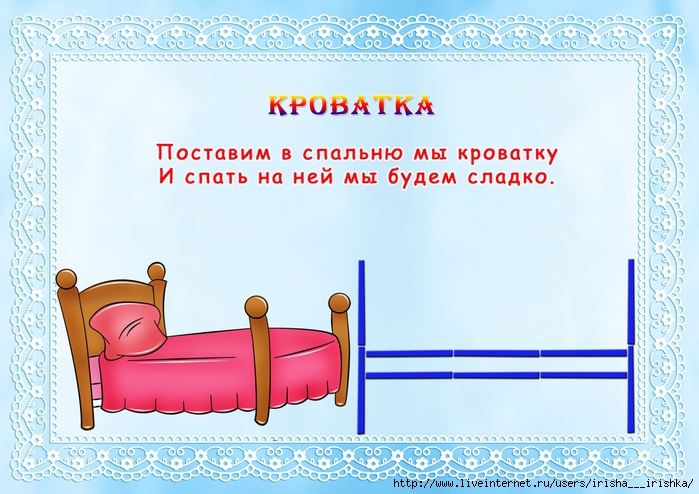 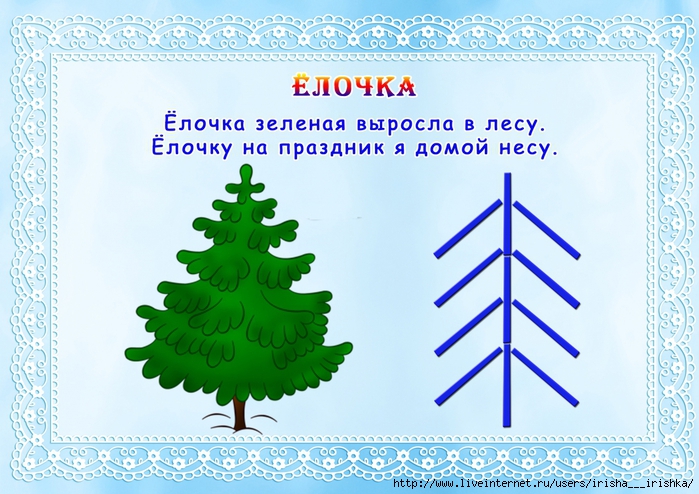 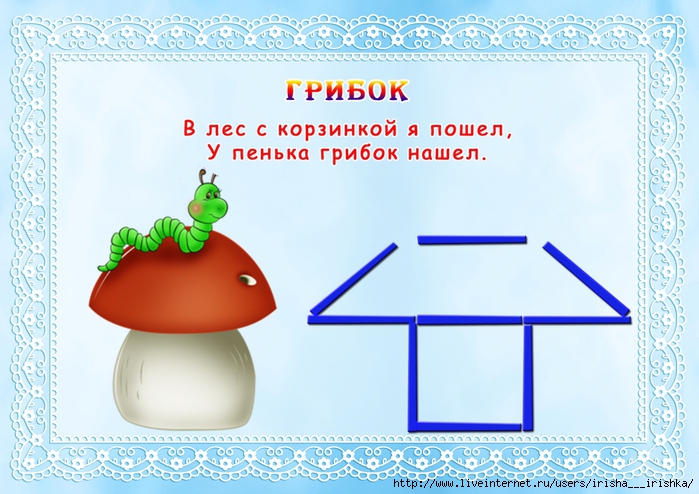 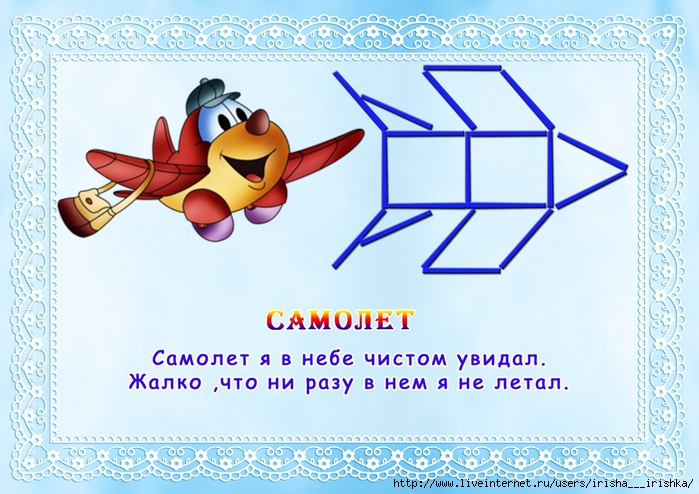 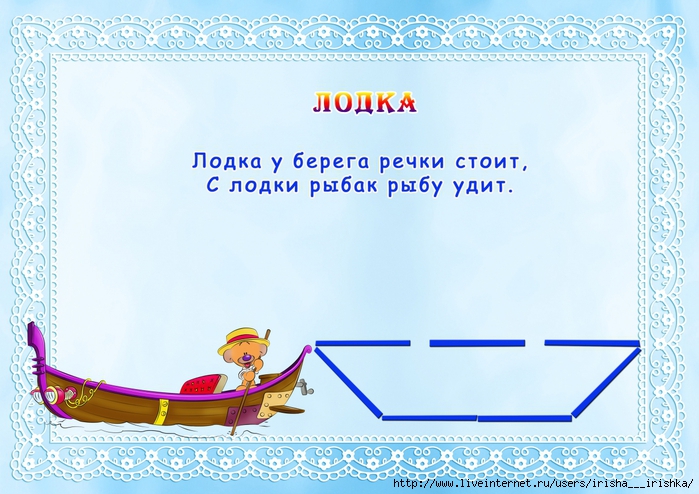 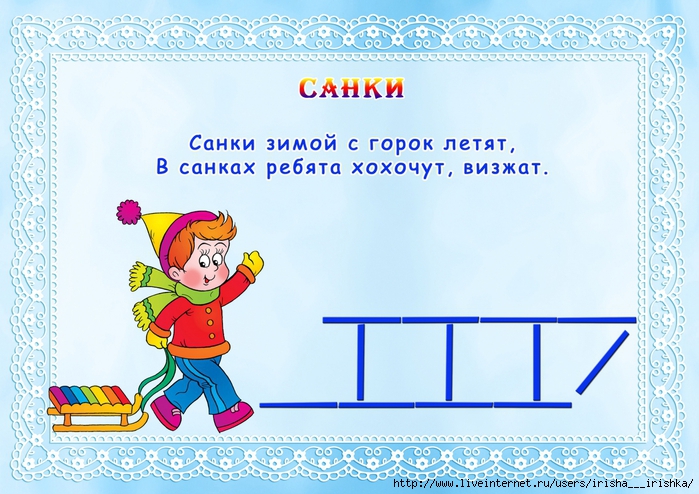 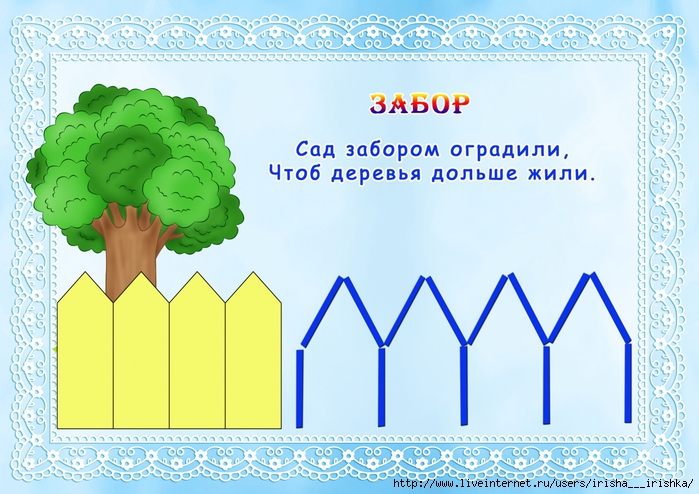 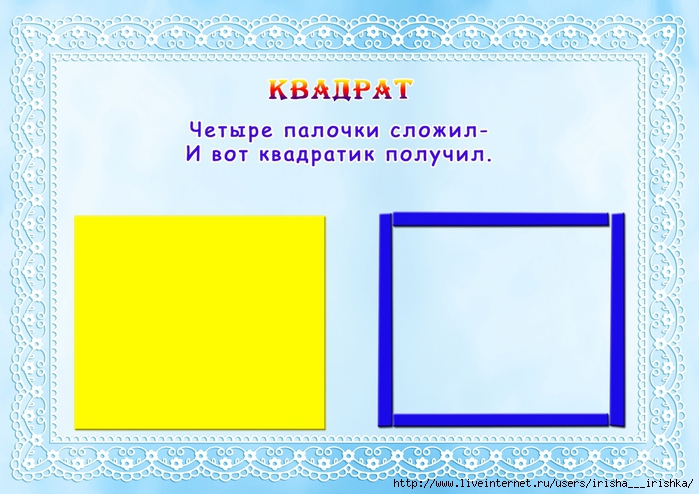 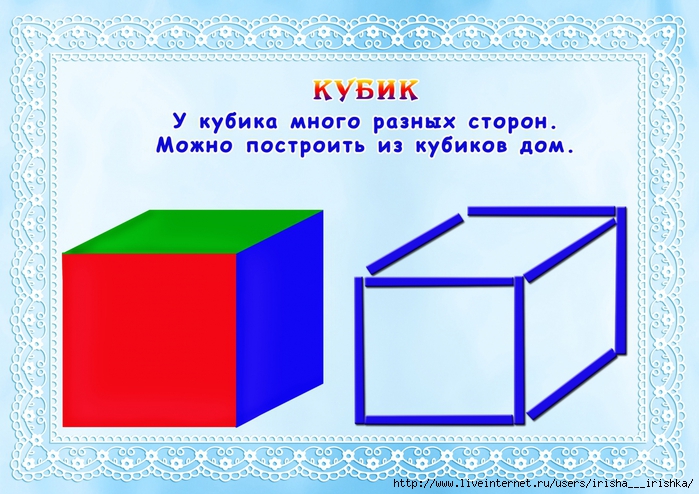 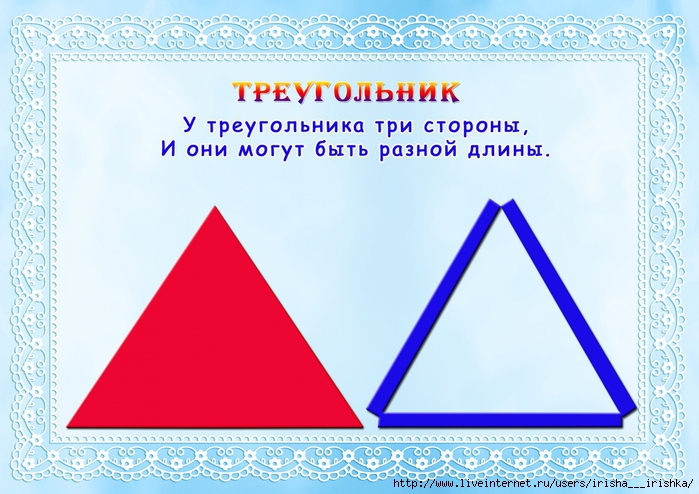 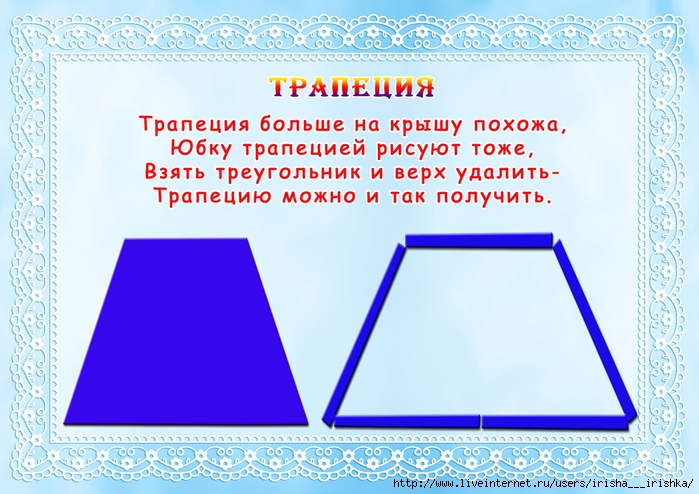 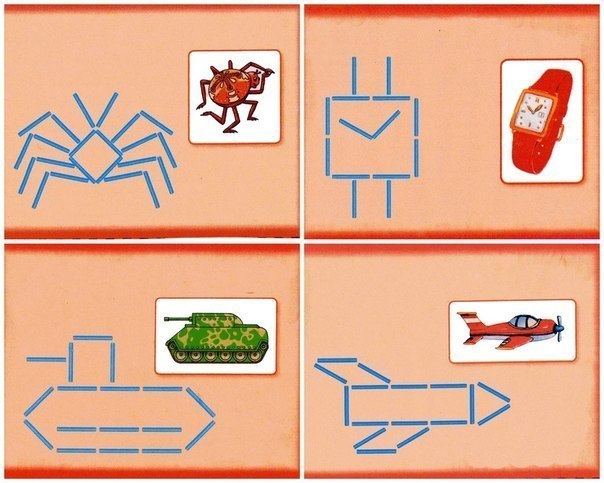 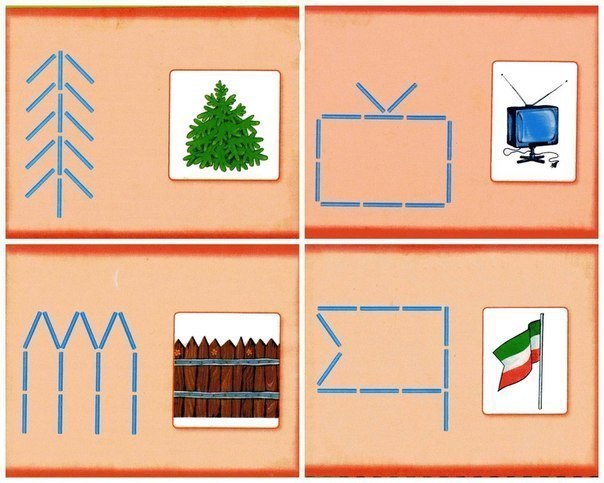 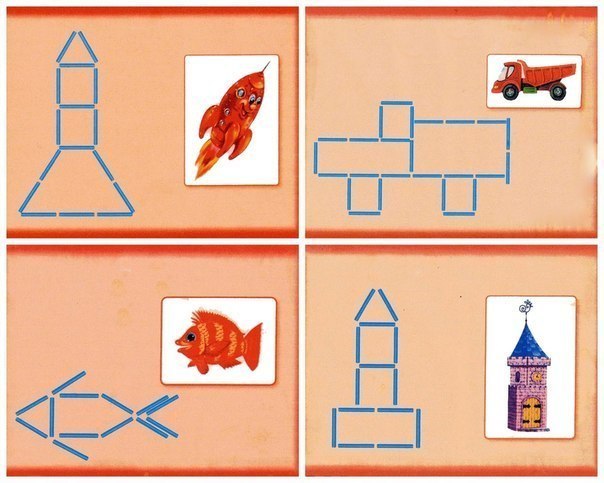 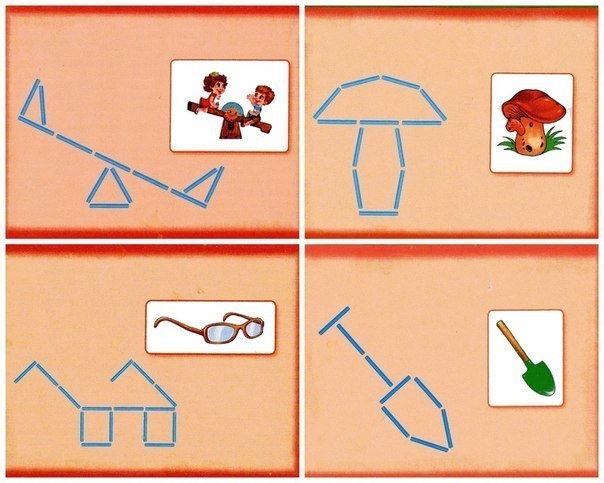 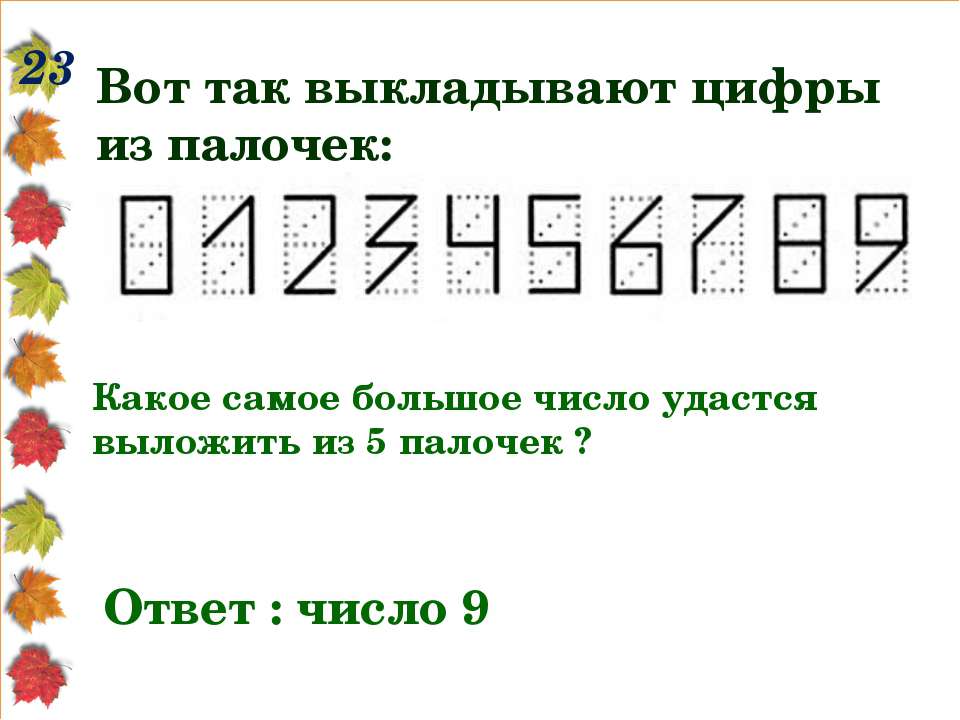 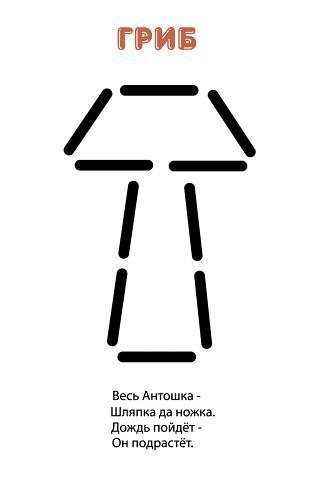 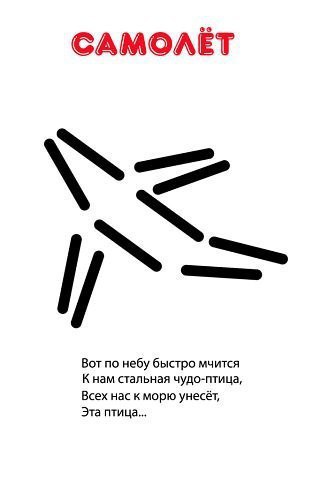 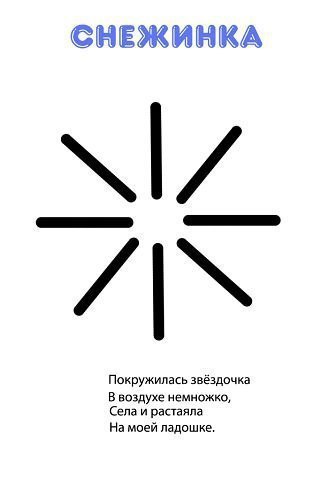 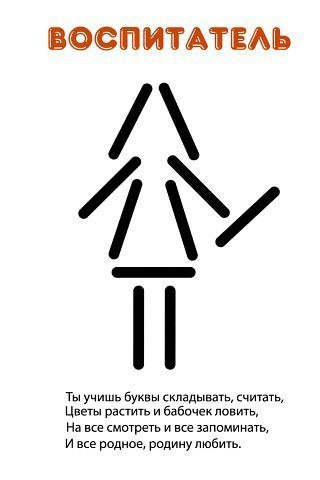 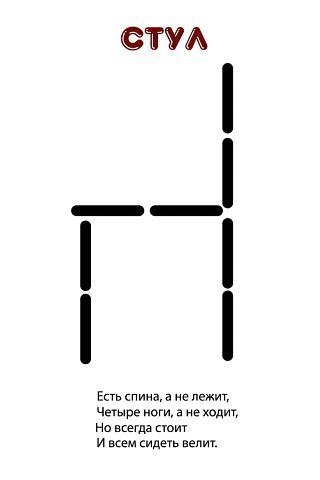 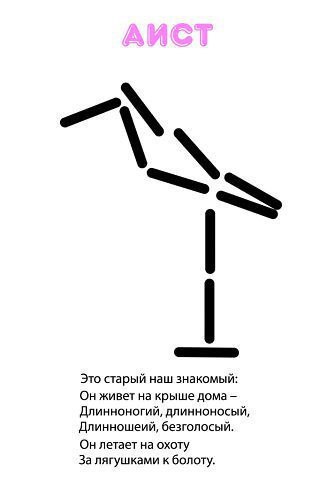 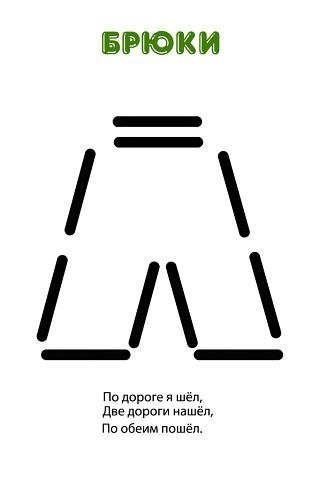 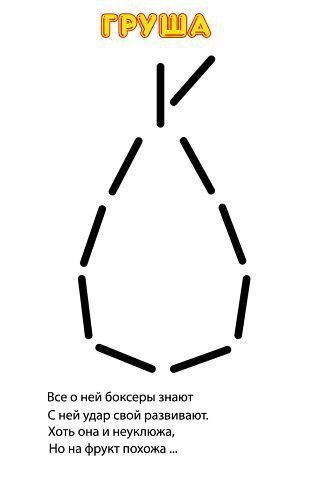 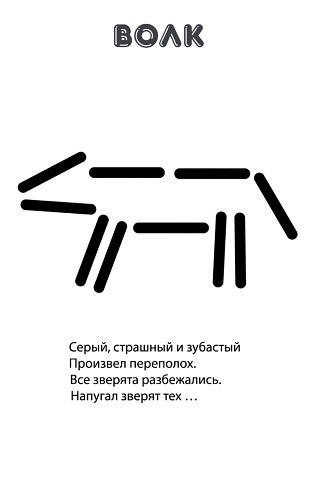 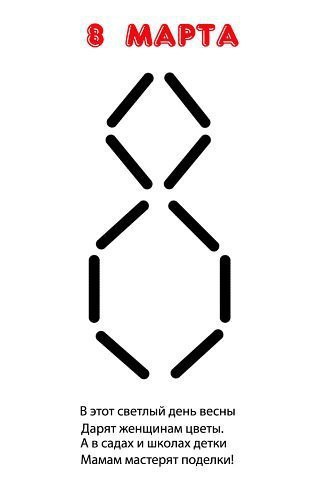 